     Ihre Kundenberater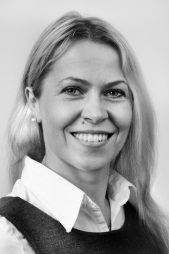 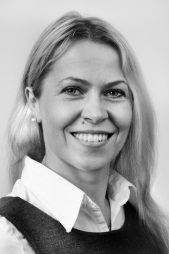 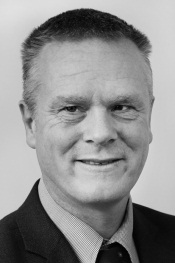       Informationen			erhalten Sie telefonisch oder vereinbaren	Sie einen persönlichen Beratungstermin!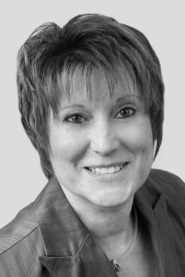 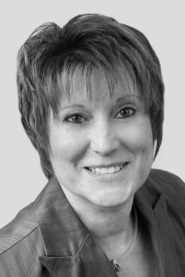 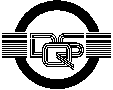 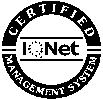 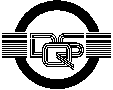 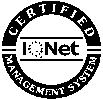      So finden Sie uns: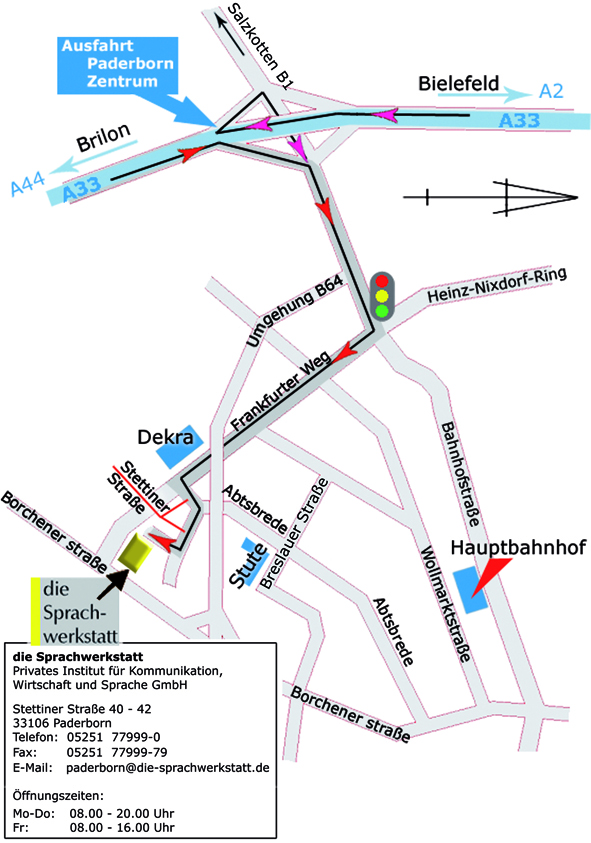 Kaufmännische Umschulung mit IHK-Abschluss (für Rehabilitanden geeignet)01.02.2023 - 31.01.2025ZielsetzungVorbereitung auf die IHK-Abschlussprüfung und anschließende Vermittlung in den Arbeitsmarkt. KostenträgerJobcenterAgentur für ArbeitBFD der BundeswehrBerufsgenossenschaftDeutsche RentenversicherungEigene Finanzierung 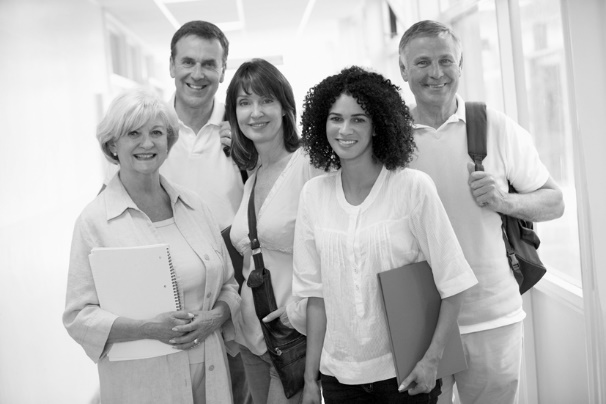 	Ausbildungsberufe / EinsatzgebieteAutomobilkaufmann/ -frauAutomobilkaufleute sind Fachleute für den Vertrieb von Kraftfahrzeugen und den damit zusammenhängenden Dienstleistungen.Kaufmann/ -frau für BüromanagementKaufleute für Büromanagement erledigen alle kaufmännisch-verwaltenden und organisatorischen Tätigkeiten innerhalb des Betriebes, einer Behörde oder eines Verbandes und sorgen dafür, dass die betrieblichen Informations- und Kommunikationsflüsse funktionieren.Immobilienkaufmann/ -frauImmobilienkaufleute wickeln Immobiliengeschäfte komplett ab und sind in der Verwaltung und Bewirtschaftung von Immobilien für Eigentümer tätig.Industriekaufmann/ -frau:Industriekaufleute sind überwiegend damit befasst, die Produkte und Dienstleistungen eines Unternehmens zu verkaufen. Dabei sind sie von der Analyse der Marktpotenziale bis hin zum Kundenservice für Marketingaktivitäten zuständig.Kaufmann/ -frau für Groß- und Außenhandelsmanagement(Schwerpunkt Großhandelsmanagement)Kaufleute für Groß- und Außenhandelsmanagement arbeiten an der Schnittstelle zwischen Produktion und Verbrauch.Kaufmann/ -frau im E-CommerceKaufleute im E-Commerce unterstützen bei der Beschaffung und gestalten das Sortiment im Online-Vertrieb. Dazu gehört auch das Vorbereiten und Bearbeiten von Verträgen. Sie sind für die kundenorientierte Gestaltung der Servicekommunikation zuständig wie auch für die Bearbeitung von Rückabwicklungsprozessen und das Beheben von Leistungsstörungen.	Termine und Unterrichtszeiten01.02.2023 - 31.01.2025Kfm. Grundausbildung	01.02.2023 - 12.06.2023Fachausbildung	13.06.2023 - 12.01.2024Praktikum	15.01.2024 - 19.07.2024mit einem Schultag je WochePrüfungsvorbereitung	22.07.2024 - 31.01.2025Prüfungsteil 1:	ca. März 2024Unterricht jeweils von:	 8.00 - 15.00 UhrLehrgangsortdie Sprachwerkstatt GmbHStettiner Straße 40-4233106 Paderborn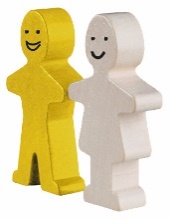 